В 2021 году планируется ремонт автомобильных дорог общего пользования местного значения в границах Окуловского городского поселения: ул. Советская, ул. Дружбы, участков автодороги по ул. Уральская, ул. Володарского и др. Объем финансирования 16 941 969 рублей, из них субсидия из дорожного фонда Новгородской области 16 608 000,00 рублей.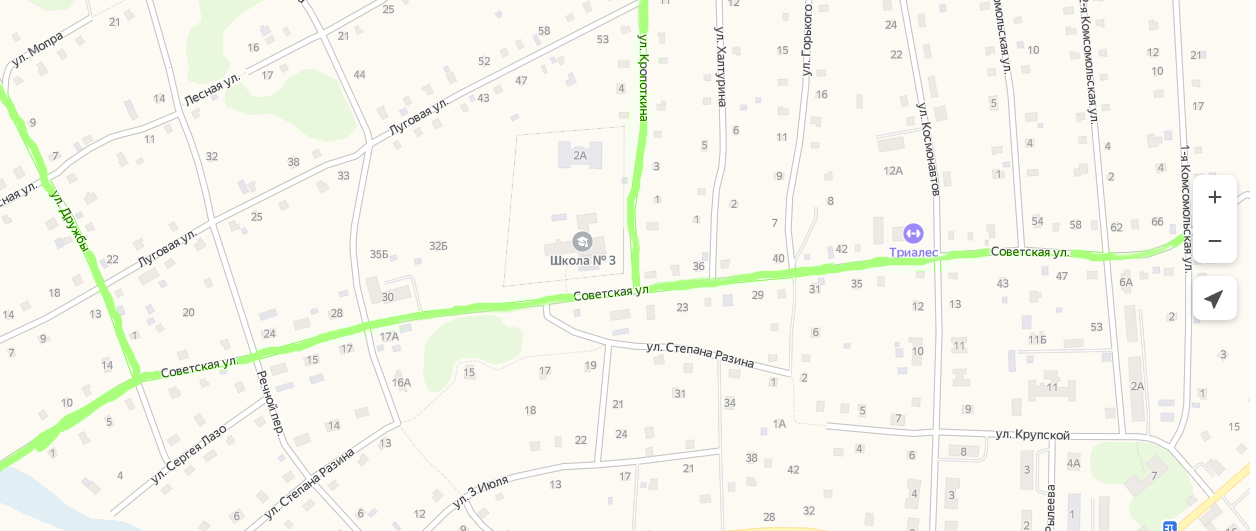 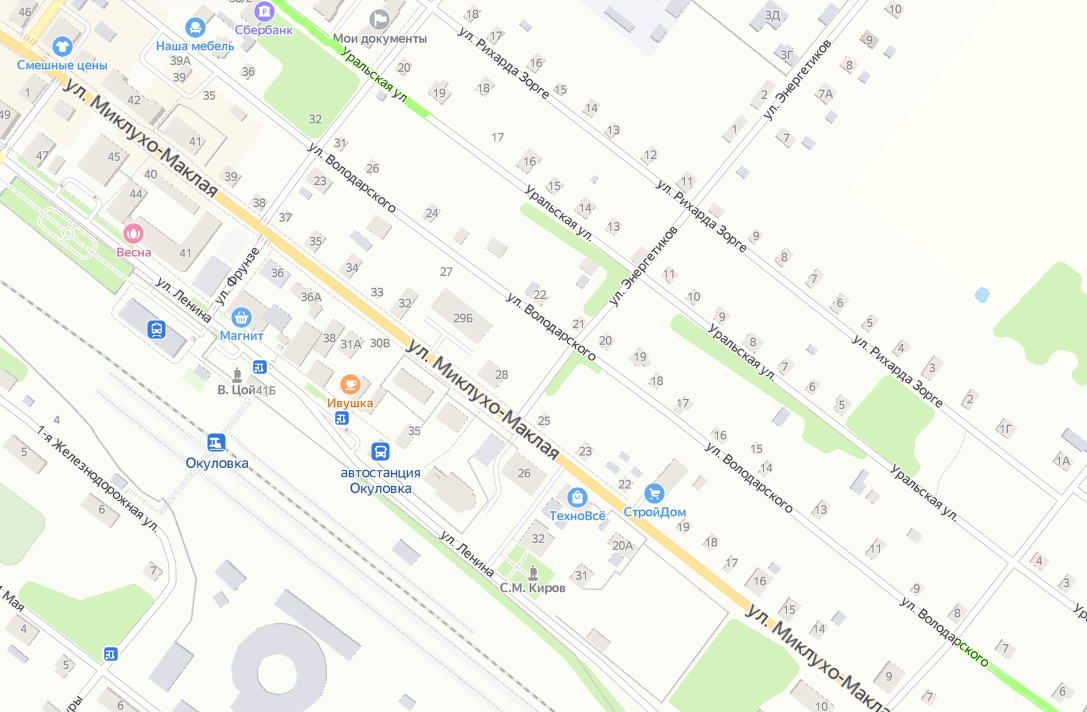 